projektas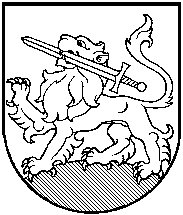 RIETAVO SAVIVALDYBĖS TARYBASPRENDIMASDĖL PRITARIMO TELŠIŲ REGIONO INTEGRUOTŲ TERITORIJŲ VYSTYMO PROGRAMOS PROJEKTUI2015 m. rugpjūčio 20 d.  Nr. T1-Rietavas	Vadovaudamasi Lietuvos Respublikos vietos savivaldos įstatymo 6 straipsnio 23 punktu, 16 straipsnio 4 dalimi, Lietuvos Respublikos vidaus reikalų ministro 2014 m. liepos 11 d. įsakymu Nr. 1V-480 „Dėl Integruotų teritorijų vystymo programų rengimo ir įgyvendinimo gairių patvirtinimo“, Rietavo savivaldybės taryba n u s p r e n d ž i a:Pritarti 2014-2020 m. Telšių regiono integruotos teritorijų vystymo programos projektui (pridedama).Šis sprendimas gali būti skundžiamas Lietuvos Respublikos administracinių bylų teisenos įstatymo nustatyta tvarka.Savivaldybės meras								Antanas  ČerneckisVyr. specialistė (kalbos tvarkytoja)Angelė KilčiauskaitėTeisės ir finansų skyriaus vedėjasAndrej PavlovskijParengėIrena Kirklienė, 73 2142015-08-12